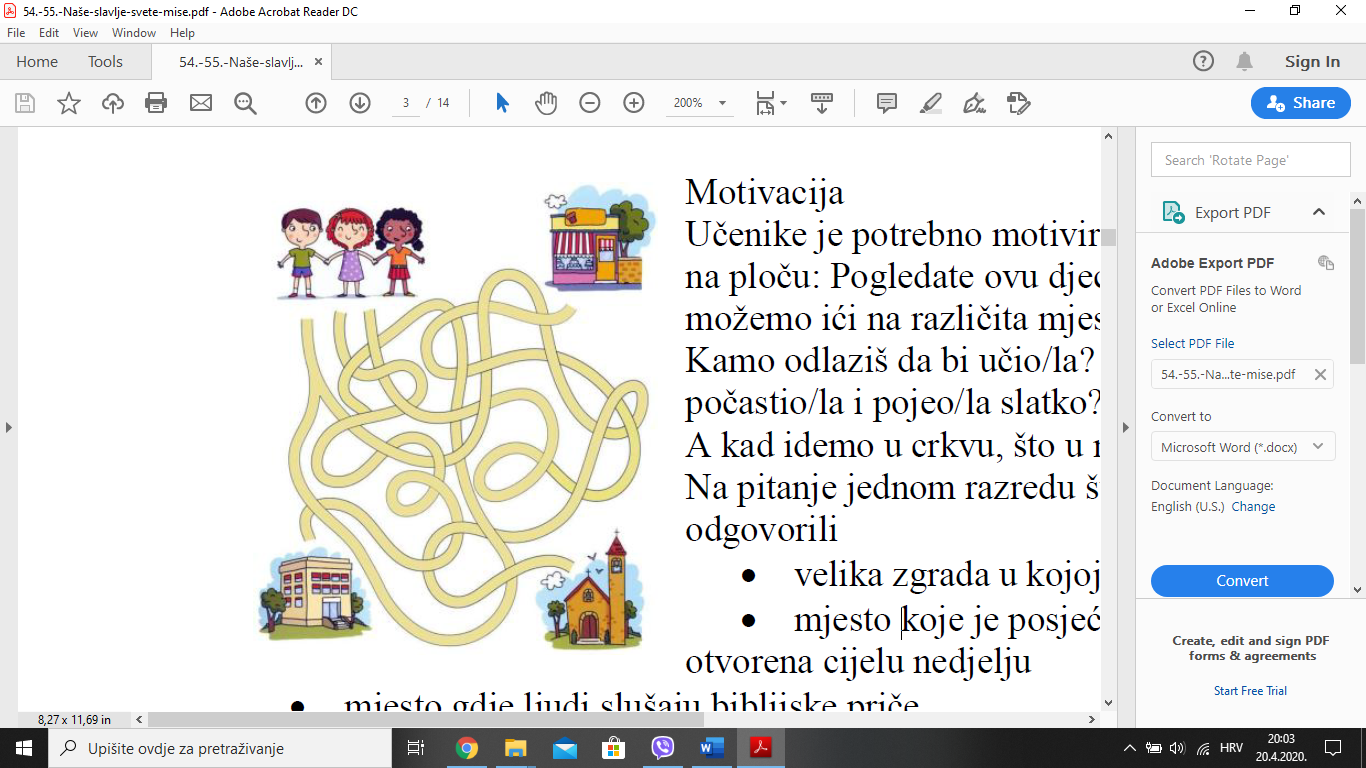 Pogledate ovu djecu, mnogi putevi su pred njima, mogu ići na različita mjesta.Kamo idu da bi učili? Kamo da bi se s prijateljima počastili i pojeli slatko?A kad idu u crkvu, što u njoj rade?Na pitanje jednom razredu što je crkva neki učenici su ovako odgovorilivelika zgrada u kojoj ljudi pjevaju lijepe pjesmemjesto koje je posjećeno nedjeljom, i ima vrata otvorena cijelu nedjeljumjesto gdje ljudi slušaju biblijske pričezajednica ljudi koji vjeruju u istoIsus je rekao: Gdje su dvojica ili trojica sabrana u moje ime, tu sam i ja među njima. Isus želi da budemo zajedno, da se sastajemo, slušamo Božju riječ, idemo na pričest, molimo, pjevamo… Danas ćemo pokušati naučiti što radimo na svetoj misi i kako ona svojim redom ide. 1 . U svoje bilježnice napišite naslov   NAŠE SLAVLJE SVETE MISE 2. Pozorno pogledaj filmić koji se nalazi na sljedećoj poveznici. https://www.youtube.com/watch?v=Ry1bnu03oGg&app=desktopMožeš ga u svakom trenutku zaustaviti i uz pomoć njega odgovoriti na pitanjaŠto je sveta misa ili euharistija?Što znači riječ euharistija?Zašto kršćani svetu misu slave nedjeljom?Nabroji dijelove svete mise.Najvažniji dio svete mise zove se PRETVORBA.3. Donju sliku nacrtajte i prepišite u svoje bilježnice.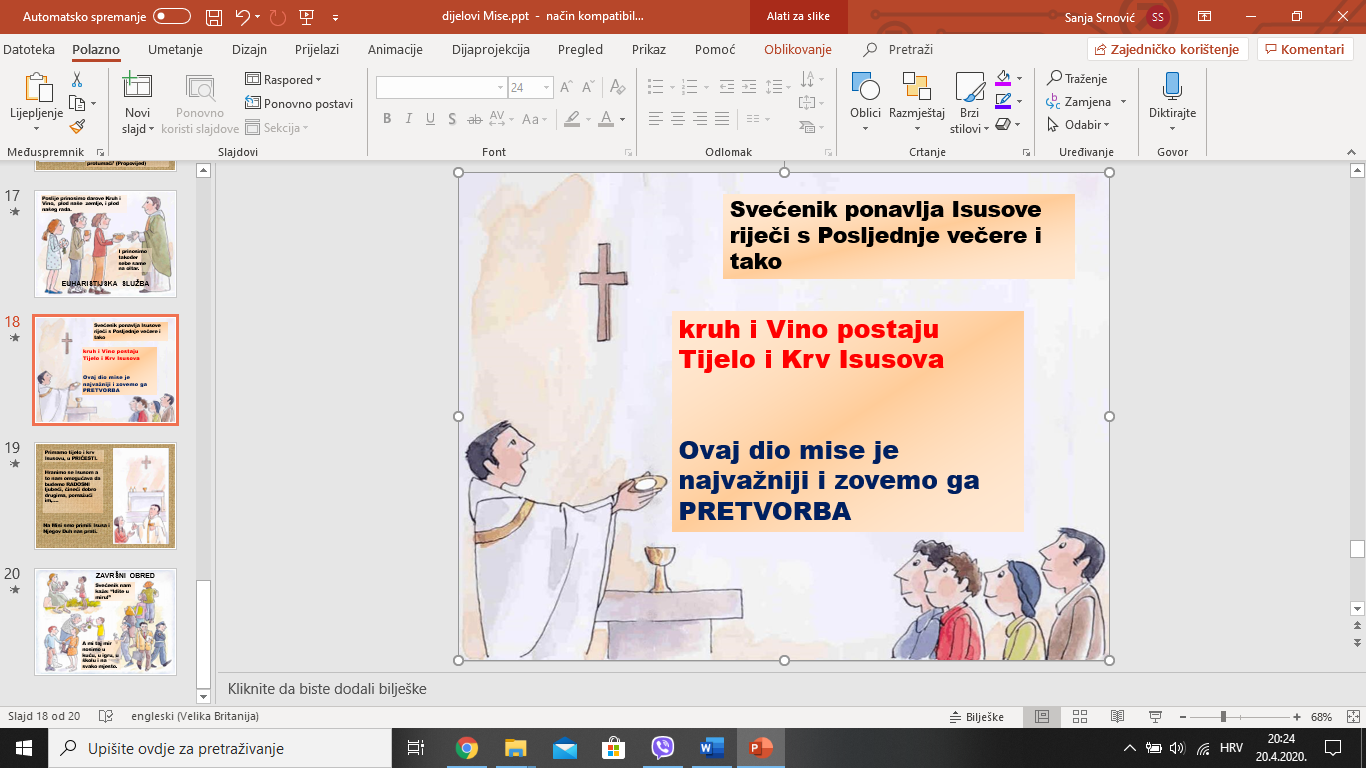 4. Isusov stol zove se oltar. Što se sve na oltaru nalazi pogledajte u sljedećem filmiću.Pripremimo oltar za misuhttps://www.youtube.com/watch?v=-a_QKJPIjFc&t=8sNadam se da vam današnji zadatak nije bio težak.Molim vas da svoj uradak (odgovore na 4. pitanja i sliku koju ste nacrtali)  uslikate i pošaljete mi na uvid.Misi na vas i moli za vas vaša vjeroučiteljica Jasmina